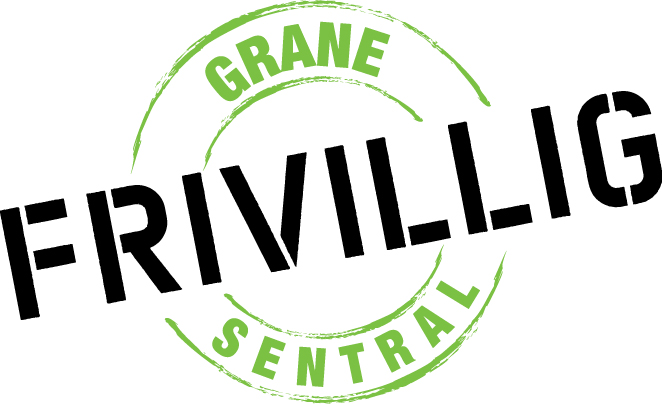 ÅrsmeldingFor 2014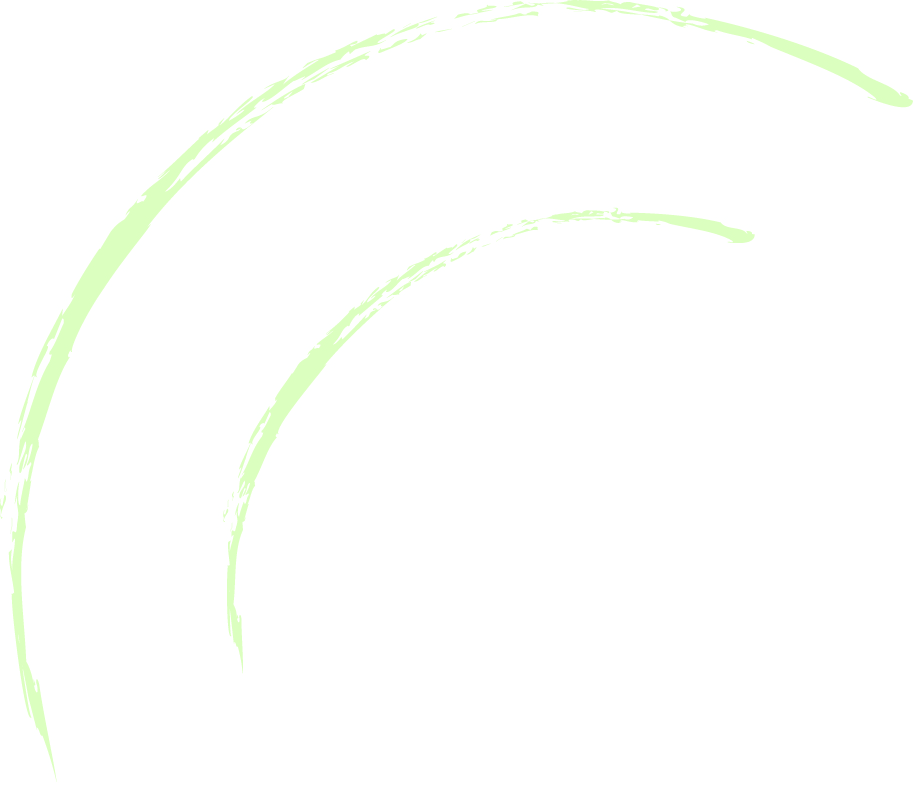 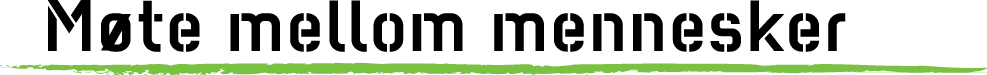 Grane   Forord statsminister og kulturminister Frivilligheten er en stor og selvstendig del av vårt samfunn som gir en merverdi til den som bidrar og til samfunnet som helhet. Å være frivillig gir kompetanse, erfaring, sosial tilhørighet og mestring til enkeltmennesket. Samtidig skaper frivilligheten fellesskap, den bidrar til en bedre hverdag for mange mennesker, og den bidrar til samfunnsutviklingen gjennom å utfordre og sette dagsorden. Mangfoldighet er frivillighetens styrke. Idrett, kultur, tro og livssyn, friluftsliv, humanitær assistanse, sosialt arbeid, nærmiljøengasjement og politisk påvirkning er bare noen feltene der frivillig innsats er avgjørende. Frivillige organisasjoner spenner fra små enkeltprosjekter og ad hoc-frivillighet til store medlemsorganisasjoner med en bred aktivitetsportefølje, brukerorganisasjoner, likemannsarbeid og trossamfunn. Likevel er det verdier og egenskaper som all frivillighet har felles. Frivilligheten bygger på menneskers engasjement og ubetalte innsats. Kreativitet og pågangsmot er andre kjennetegn. Velferdssamfunnet slik vi kjenner det i dag ville ikke sett slik ut om ikke frivillige organisasjoner hadde hatt mot og kraft til å ta tak i uløste oppgaver. Regjeringen vil legge til rette for et sterkt sivilsamfunn som kan være en motvekt til statens makt. Samtidig er det lange tradisjoner for samarbeid mellom frivillig og offentlig sektor. Regjeringen bygger sin politikk på frihet og tillit. Frivillighetserklæringen er et uttrykk for regjeringens anerkjennelse av frivillig sektor og et rammeverk for et sterkt og godt samspill videre.Grane Frivilligsentral har vært i drift i 5 år. Daglig leder er tilsatt i 100 % stilling Det er avholdt 6 styremøter i tillegg til årsmøtet. Det er behandlet 21 saker. Ved utgangen av 2014 har Grane Frivilligsentral registrert 35 frivillige. I tillegg har vi ca. 7 stk. gjennom ”Termik”, som blir mye benyttet, spesielt ved ledsageroppdrag. Ledsageroppdrag, både gjennom private og hjemmesykepleien. Slike oppdrag kan innebære bl.a. å følge en person til sykehus i Mosjøen, Bodø evt. Tromsø Som Termikker kan du komme inn i hjemmet til alvorlig syke for å avlaste familien. Som ledsager er du med pasienten å hjelpe til med det praktiske i rundt turen eventuelt være med og ta i mot beskjed fra lege for pasienter. Det er utført 364,5 timer med slike oppdrag i år, formidlet gjennom frivilligsentralen og Termikk.  I løpet av 2014 har de frivillige og Termikk utført frivillig arbeid for 1446,5 timer. Antall oppdrag har økt litt fra i fjor, og en kan se at når brukere først tar kontakt med frivilligsentralen, tar de gjerne kontakt igjen. Utfordringen nå er å komme ut til flere med informasjon om frivilligsentralen. Vi har et godt samarbeid med hjemmesykepleien som informerer brukere av deres tjeneste om at Grane frivilligsentral finnes. Vi jobber helkontinuerlig med å skaffe flere frivillige til å utføre bestilte oppdrag. Det er viktig å få vist nødvendigheten med ei utstrekt hand til de som trenger det. Frivilligsentralen er en god arena for direktekontakt med frivillige og brukere av frivilligsentralens tjenester og kanskje den beste måten å oppfordre/rekruttere til frivillighet og fange opp behov for hjelp. Det utføres mye frivillig arbeid i kommunen i tillegg til det som er registrert i frivilligsentralen. Ikke alle ønsker å registrere seg, og ofte handler det om at de ønsker å styre dette selv, Alle deltar med frivillig arbeid fordi de bryr seg og har lyst til å hjelpe andre. Alle som bidrar med frivillig arbeid er uansett gode ambassadører for frivilligheten. Frivilligsentralen som kontaktpunkt er i seg selv et kraftsenter for videreføring og utvikling av den frivillige innsatsen i kommunen.I slutten av februar måtte frivilligsentralen bytte lokaler da vårt tidligere lokale på Coop marked skulle bygges inn i nye Coop lokaler. Vi fikk midlertidig et kontor på kommunehuset. Vi deltok aktivt med planlegging av nye lokaler for frivilligsentralen og møteplassen. Det ble med flere aktører og vi jobbet frem mot et felles ”storstue” som kan bli brukt av innbyggere i Grane kommune. Vår nye ”storstue” ble døpt til Gry Aktivitetssenter der også frivilligsentralen har fått nytt flott kontor samt ansvaret for og deligere bruken av huset.Bruken av Gry Aktivitetssenter inneholder pr. dags dato  Møteplass (rus/psykiatritjenesten)  Dagtilbud for demente (hjemmesykepleien) Småbarns kafe (frivilligsentralen) Seniornettklubb (frivilligsentralen)  Seniordans (pensjonist foreningen)  Brukerstyrt møteplass (frivilligsentral) Det ble utprøvd brettspillkveld for ungdommer men det ble mislykket. Skolen skal inn med ADL trening etter hvert.I forbindelse med, landsomfattende ”seniornett” har frivilligsentralen startet opp dataklubb for de som ønsker og lære litt om data. Vi er pr. dags dato 9 medlemmer.I samarbeid med Mental Helse ble det avholdt sommeravslutting på Stavassgården. Der ble det servert rømmegrøt med spekkemat og kaffe / dessert. Fra oss i Grane var det 17 stk. som deltok.I samarbeid med Termikk Mosjøen ble det i november holdt et Termikk kurs for frivillige på Gry Aktivitetsenter, der det var 7 stykker som deltok. Kvinnegruppen i Svenningdal sponset Kaffe/ lunsj under kurset.Vi har deltatt på barneskolen med frivillige på onsdager i kunst og håndverk og fredager for tilberedning og servering av varm lunch.Daglig leder har deltatt på nettverkssamling for frivilligsentralene for Sør-regionen i Nord Norge, Vevelstad 19-20 mai, Disse samlingene er veldig nyttige, og vi utveksler erfaringer og knytter et felleskap med felles mål. Vi får lære av hverandre samt kollegaveiledning. Regionkonferansen for sentralene i Nord-Norge og Trøndelag ble i år gjennomført på Sommerøya i Tromsø. Daglig leder deltok der.Det ble avholdt Julebord for de frivillige ved Trixie der også styret ble innbedt. Dette er bare en liten påskjønnelse for og vise de frivillige at vi setter stor pris på deres bistand i hverdagen.20 stk deltok. Dette julebordet ble sponset med 2.500,- kr fra Helse og omsorgsavdelingen. Grane potet sponset julebordet med poteter.Julaften i år holdt frivilligsentralen også åpen der det var 3 stk. som deltok.. Da det var en veldig kald aften var det flere påmeldte som ikke kom. Julebordet ble sponset av Folkehelsen på Trofors.Grane Frivilligsentral fikk Bosch skrumaskin med bits i julegave fra Jern og Bygg.Til Jul mottok Frivilligsentralene kr 20.500,- kr fra departementet som skal brukes for å påskjønne de frivillige for deres flotte jobb.Daglig leder informerer om hva vi på frivilligsentralen har deltatt på:	*	Hjemmebesøk	*	Hag / vekst har hatt en person utplassert ved frivilligsentralen	*	Oppstart av seniornettklubb 11. februar har pr.dd. 9 medlemmer 	*	Søkt om tilskudd på 100 % for daglig leder til kommune og departement.	*	Småbarnskaffe annenhver uke på Gry aktivitetssenter.	*	Daglig leder, Besøkt Termikk og Frivilligsentralen i Vefsn.	*	Deltatt under planlegging og gjennomføring av årets 					besøk av ”Kortnebbgåsa’s ve og vel”	*	Fast deltakelse ved Bingo på sykehjemmet.	*	Grilling for eldre ved Sykehjemmet*	Frivilligsentralen har  samarbeid med Pensjonistforeningen som har vært på skolen 1 dag i uken. 	*	Daglig leder har deltatt ved ”Ung i Vefsn” sammen med barnevern og 			kulturetaten.	*	Daglig leder har deltatt under planlegging av Verdensdagen sammen med 		rus/psykiatrien ved Grane og Hattfjelldal	*	Daglig leder deltok 2 dager i 10. klasse i forbindelse med verdensdagen for  		psykisk helse.*	Deltagelse under Verdensdagen for psykisk helse 10 okt. med stand på Esso og Coop.*	Daglig leder/styreleder deltatt under planlegging ved flytting av møteplass/frivilligsentral *	Deltakelse under flytting av frivilligsentral og møteplass til midlertidig husvære på kommunehuset.*	Frivilligsentalen har aktivt deltatt i samarbeid med ”Bolystgruppen” om fadderordning. Her er det 4 familier som har fått egen fadder ved innflytting til Grane kommune.*	Deltakelse under Guidet busstur for ”ny innflyttere” i Grane*	Frivilligsentralen har deltatt under planlegging og gjennomføring av Granedagene.*	Daglig leder har deltatt på Dialogseminar i Campus Mo i Rana.”Derfor blir vi her” omhandler hvordan vi får intrigert våre nye medborgere.*	4 ungdommer utplassert i sommer igjennom tiltak ungdom i jobb fra barnevernet. ( 9-klassinger) deltagelse på seniornett, bingo, forskjønnelse av Trofors.*	Frivilligsentralen har deltatt under forskjønnelse av Trofors sammen med Hag/ Vekst og Næringshagen og Grane kommune.*	Frivilligsentralen deltok på dugnad med vaffelsteking og kaffekoking samt opprydding rundt kommunehuset.*	Ansvar for vanning og stell av blomester i sentrumsområdet 2014*	Deltatt under småkommuneprosjektet.*	Frivilligsentralen har deltatt under planlegging ang. Bosetting av flykninger.	*	Kompetanseheving 2 moduler igjennom IDMI*	Termikk kurs for frivillige.7-8 og 11. november	*	Daglig leder har deltatt på regionsamling på Sommerøya, Tromsø,nettverkssamling Vevelstad.	*	Daglig leder har deltatt på Dialogkonferanse i Geriatri, Mosjøen	*	Planlagt og deltatt under sommeravslutting for Mental Helse Vefsn, Grane og 		Hattfjelldal. Rømmegrøt, kaffe og kake på Stavassgården der 34 stk deltok.	*	Frivilligsentralen har deltatt under TV innsamlingen.	*	Frivilligsentralen har aktiv deltatt i Bygdebladet.	*	Deltakelse under planlegging av grunnlovsjubileet.	*	Dialogkonferanse ” Se hverandre” Mosjøen.*	Deltakelse ved flytting av møteplassen og frivilligsentralen til ”Gry aktivitetssenter”.*	Ansvar for huset på Gry Aktivitetssenter.*	Startet opp brukerstyrt møteplass på fredager for beboere i Grane..*	Startet opp brettspillkveld for ungdommer m.flere. ( dette var et mislykket prosjekt som nå er avsluttet, men kan starte opp ved behov. Et sted og være.*	TermikkGrane frivilligsentral ønsker å gi en stor takk til alle som har bidratt med frivillig arbeid både de som har registrerte og uregistrerte timer. Styret for Grane frivilligsentral: Det ble gjort endringer av styret under Årsmøtet og sammensetning har i 2014 bestått av:              Marit Granmo, leder      Linda G. Svartvatn, nestleder      John B. Kvandal, styremedlem      Olla Finseth, styremedlem      Bjørg Tuseth, styremedlemVararepresentanter:     Bent Even Olderskog, Roger Svartvatn og Linn- Hege Engen er vara for kommunens      Representanter.     Barbara Stenval og Elin Paulsen, vara for de frivillige organisasjonene.Daglig leder for Grane frivilligsentral i 2014  Wencke Halland